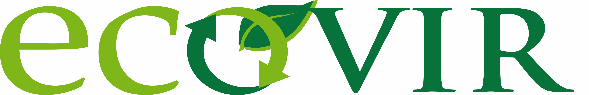 ECOVIR Sp. zo.o.Ul. Jana Pawła II 36, 09-228 LigowoTel. 535 519 102, biuro@ecovir.euSzanowni Państwo,Poniżej przedstawiamy terminy wywozu odpadów komunalnych z NIERUCHOMOŚCI ZABUDOWANYCH BUDYNKIEM JEDNORODZINNYM przez firmę ECOVIR Sp. z o.o. na terenie Gminy Wiśniewo dla poniższych miejscowości:Głużek, BogurzynekTerminy wywozu obowiązujące od 01.01.2020 do 31.12.2020:Odbiór odpadów komunalnych od właścicieli nieruchomości realizowany będzie w godz. 7:00-18:00.Pojemniki i worki z odpadami powinny zostać wystawione w dniu wyznaczonym w harmonogramie najpóźniej do godz. 7:00,2020 rokOdpady zmieszaneIV ŚRODAod kwietnia do października każda IV i II ŚRODA.Odpady segregowaneOdpady segregowaneOdpady segregowaneBIO odpadyIV ŚRODAod kwietnia do października każda IV i II ŚRODA2020 rokOdpady zmieszaneIV ŚRODAod kwietnia do października każda IV i II ŚRODA.PAPIERSZKŁOMETALE, TWORZYWA SZTUCZNEBIO odpadyIV ŚRODAod kwietnia do października każda IV i II ŚRODA2020 rokOdpady zmieszaneIV ŚRODAod kwietnia do października każda IV i II ŚRODA.IV ŚRODAIV ŚRODAIV ŚRODABIO odpadyIV ŚRODAod kwietnia do października każda IV i II ŚRODA202020202020202020202020MiesiącDzieńDzieńDzieńDzieńDzieńStyczeń2222222222Luty2626262626Marzec2525252525Kwiecień8,222222228,22Maj13,2727272713,27Czerwiec10,2424242410,24Lipiec8,222222228,22Sierpień12,2626262612,26Wrzesień9,232323239,23Październik14,2828282814,28Listopad2525252525Grudzień2323232323